   7 апреля Во Всемирный День здоровья  первичные профсоюзные организации отрасли образования  г.Севастополя  провели  мероприятие Федерального уровня «Утренняя зарядка» .     Флешмоб прошёл в рамках тематического года Профсоюза  «Спорт. Здоровье. Долголетие». Основная задача Года: содействие созданию условий для сохранения здоровья и ведения здорового образа жизни в образовательных организациях, увеличение количества здоровьесберегающих, физкультурно-оздоровительных спортивных событий и мероприятий, профилактических акций, направленных на популяризацию здорового образа жизни, а также дальнейшее развитие Всероссийского движения «Профсоюз – территория здоровья»!   Трудные дни самоизоляции 2020 г. очевидно показали, насколько сильной является потребность человека в социализации, совместном труде и дружеском общении. Поэтому инициатива Общероссийского  Профсоюза образования  по проведению флешмоба  «Утренняя  гимнастика» была воспринята работниками образования Севастополя  с радостью и воодушевлением!   Провести утреннюю гимнастику на свежем воздухе решил коллектив первичной профсоюзной организации ГБДОУ   г.Севастополя  «Детский сад № 24», а чтобы подчеркнуть колорит  морского города, спортсменки показали класс  зажигательных и ритмичных  движений под музыку в тельняшках.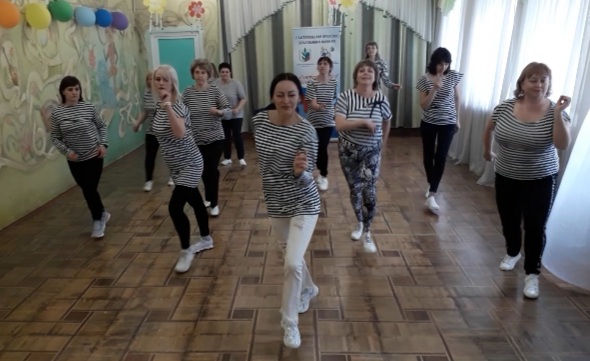   https://youtu.be/D6oOqlgL89E   Активное участие в мероприятии приняли коллективы  ГБОУ г.Севастополя « СОШ № 26 им. Е.М.Бакуниной» 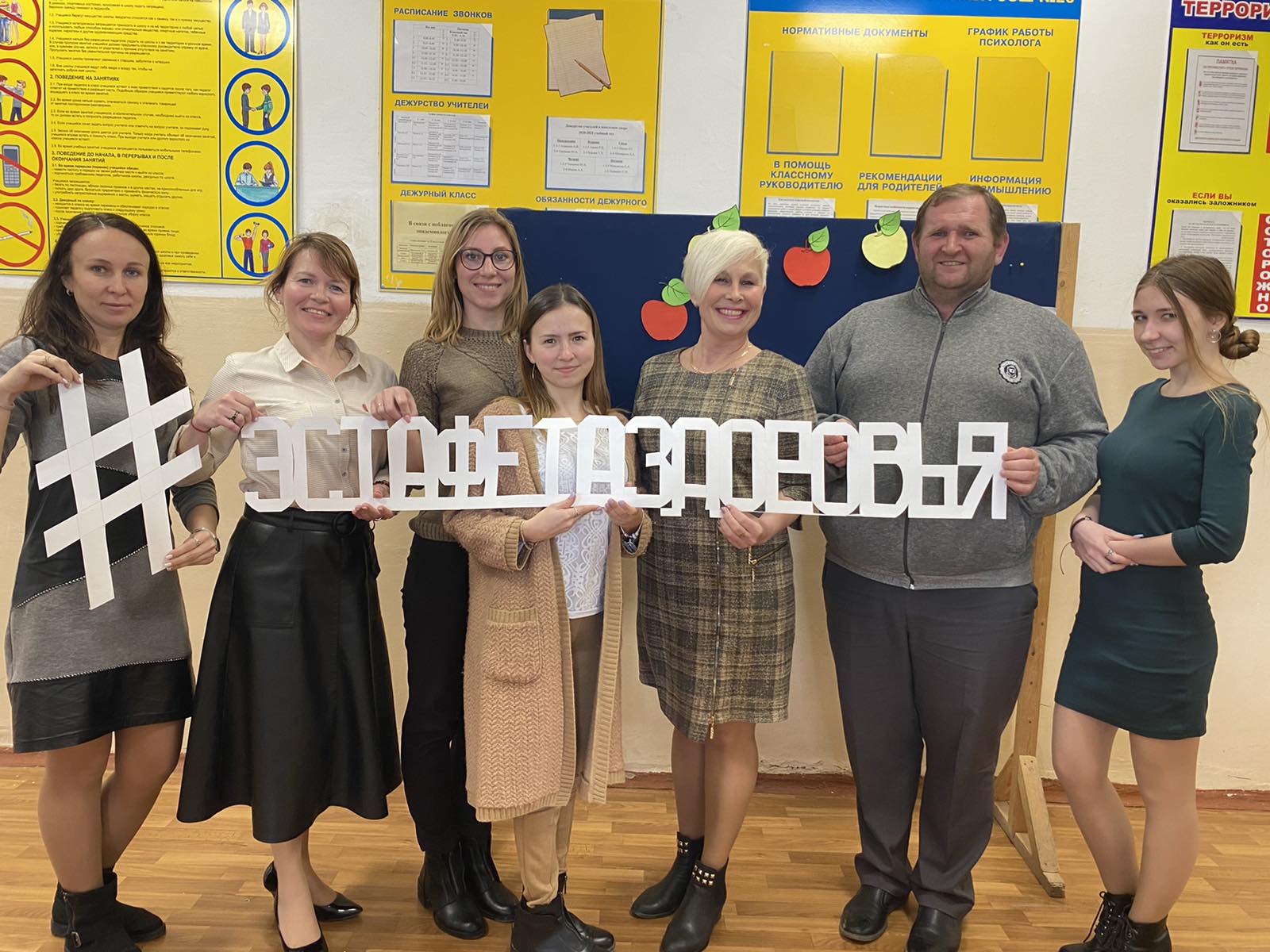 https://youtube.com/watch?v=xMzYc_SDyIY&feature=shareГБОУ г.Севастополя «Инженерная школа»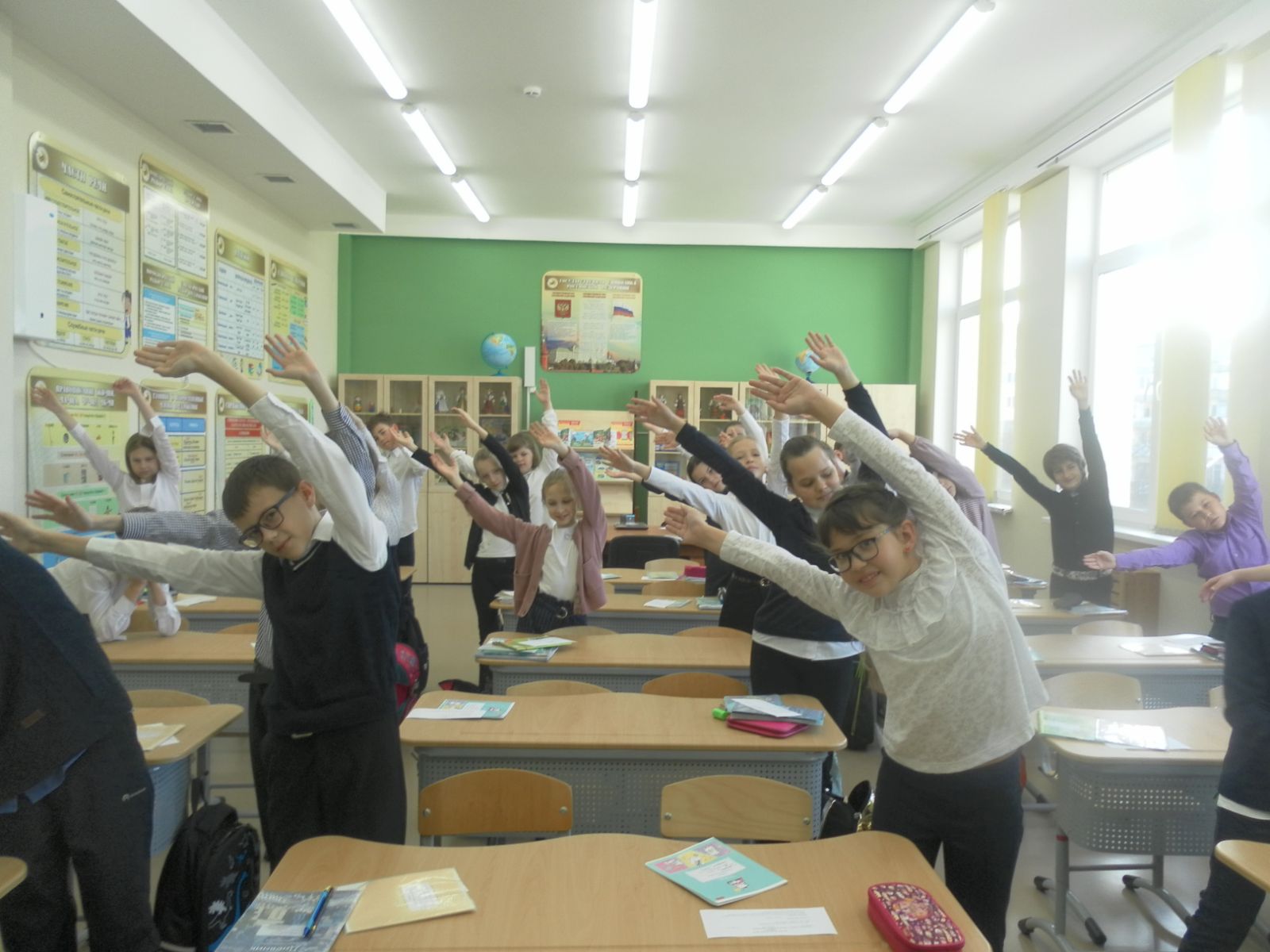 https://youtu.be/Wj47Q0JECD8Выражаем благодарность профсоюзным коллективам школы №48, детского сада №81,88,90  за поддержку марафона и активное участие в эстафете. Зарядку с финальным слоганом «Мы выбираем здоровье» широко осветили в социальных сетях, отправили рассылки в учреждения образования.     И для того, чтобы проведённая акция стала не только объединяющим мероприятием ,  но и началом новой физкультурно - оздоровительной традиции в образовательных организациях, Севастопольская городская организация Профсоюза  решила в 2021 году провести конкурс для первичных профсоюзных организаций «Пятиминутки здоровья». Участники конкурса получат грамоты и памятные подарки, а победитель всей командой совершит увлекательное экскурсионное путешествие по достопримечательностям Крыма.